פתיח – בירור ראשוני: מהי קדושה?לפניכם ארבע תמונות שבהן ביטויים שונים של קדושה. השלימו את המשפטים שמתחת לתמונות.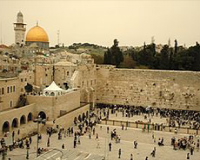 אודי שטיינוול. מתוך אתר פיקיוויקיהר הבית הוא [מקום / מבנה / רעיון / יישוב] קדוש ל______________ [יהודים / נוצרים / מוסלמים / מורמונים] ול _________________ [יהודים / נוצרים / מוסלמים / מורמונים]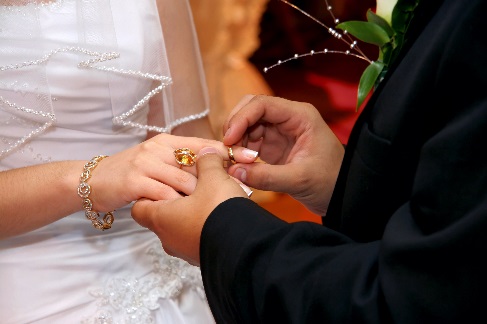 בטקס הקידושין האיש _____________________ (נושא / מקדש / מסמן / מטביע) את האישה באמצעות טבעת.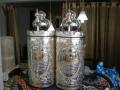 התמונה הנה מתוך אתר פיקיוויקיספר תורה הוא _________________ [חפץ / טקסט / רעיון / סמל] קדוש, ולכן מתייחסים אליו בכבוד מיוחד.  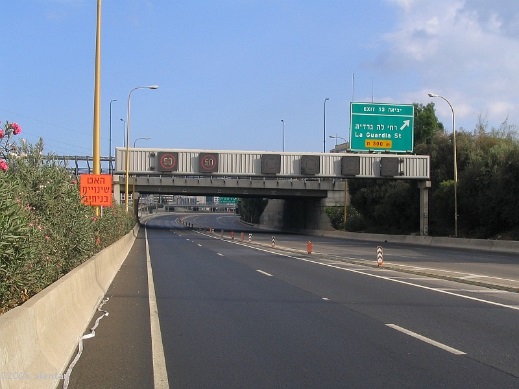 לפנינו תמונה של נתיבי איילון ב ___________________ [יום שבת / יום חול / יום כיפור / מרתון תל-אביב]. אנשים נמנעים מלנסוע בזמן הזה, ובצורה זו הם ________________ [מרוויחים / מקדשים / מבזבזים / יוצרים] את הזמן.מארבע התמונות שראינו נוכל ללמוד שקדושה היא מושג שחל במרחבים שונים.תנו דוגמה משלכם ל:מקום קדוש: _________________________פעולת קידוש: _________________________חפץ קדוש: __________________________זמן קדוש: ____________________________בעקבות התמונות שראינו והדוגמאות שהבאתם, נוכל ללמוד על קדושה את הדברים הבאים (סמנו את ההיגדים הנכונים לדעתכם): קדושה נמצאת בכל מקום ובכל זמן.קדושה חלה במרחבים שונים, למשל: זמן, מקום גאוגרפי, חפצים, יחסים.הקידוש היא פעולה שעושה האדם ביחס לדבר כלשהו.פעולת הקידוש מייחדת את הדבר המקודש בהשוואה לדברים דומים אחרים.אפשר לקדש רק דברים שיש להם ערך כספי גבוה.כל דבר חשוב הוא קדוש. 